SUPPLEMENTAL MATERIALFigure S1.  Plots of the negative log of KM survival distribution estimate (–log[S(t)]) versus time by event typeFigure S2.  Weibull probability plots with 95% confidence intervals by event typeFigure S1.  Plots of the negative log of KM survival distribution estimate (–log[S(t)]) versus time by event type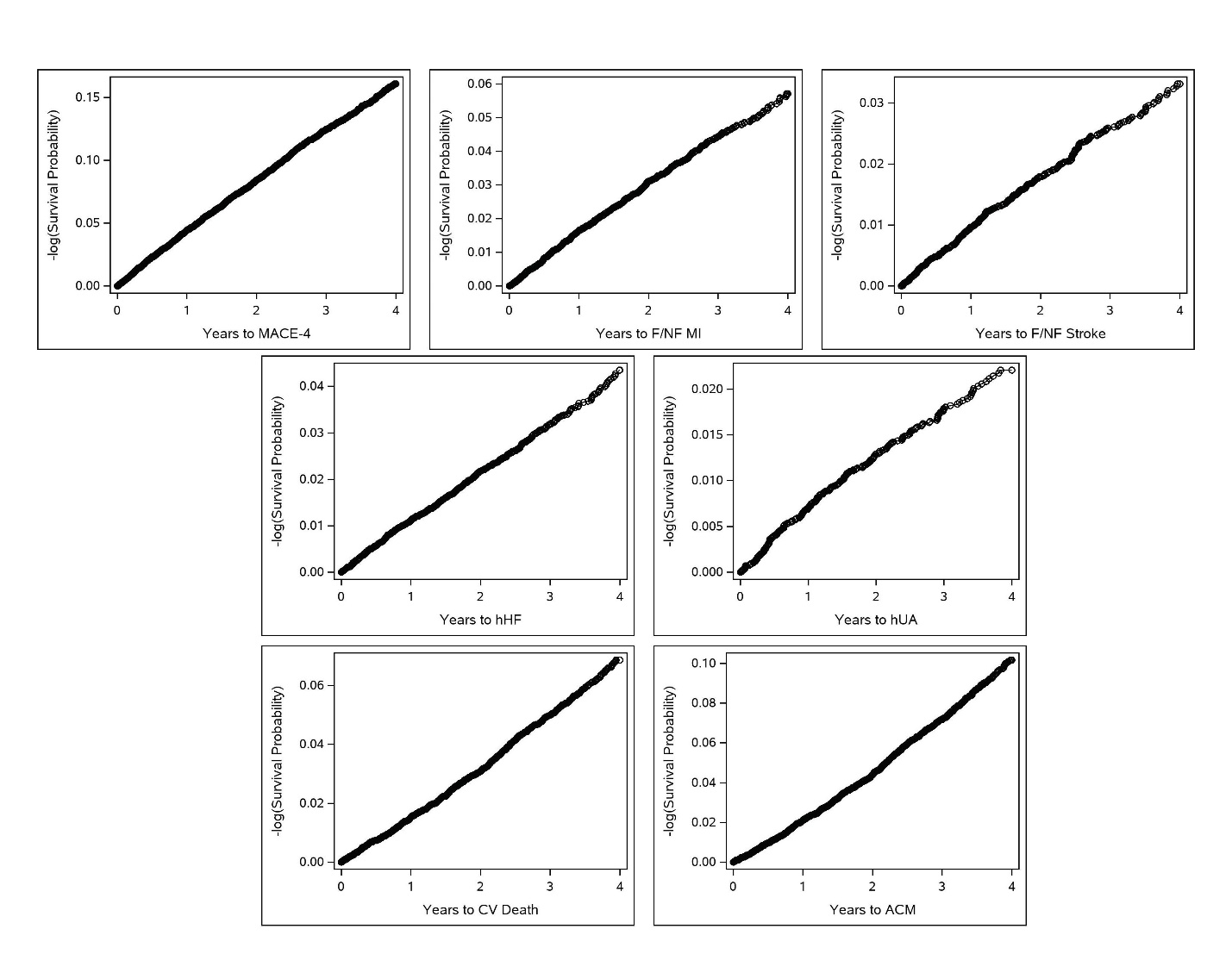 Figure S2.  Weibull probability plots with 95% confidence intervals by event type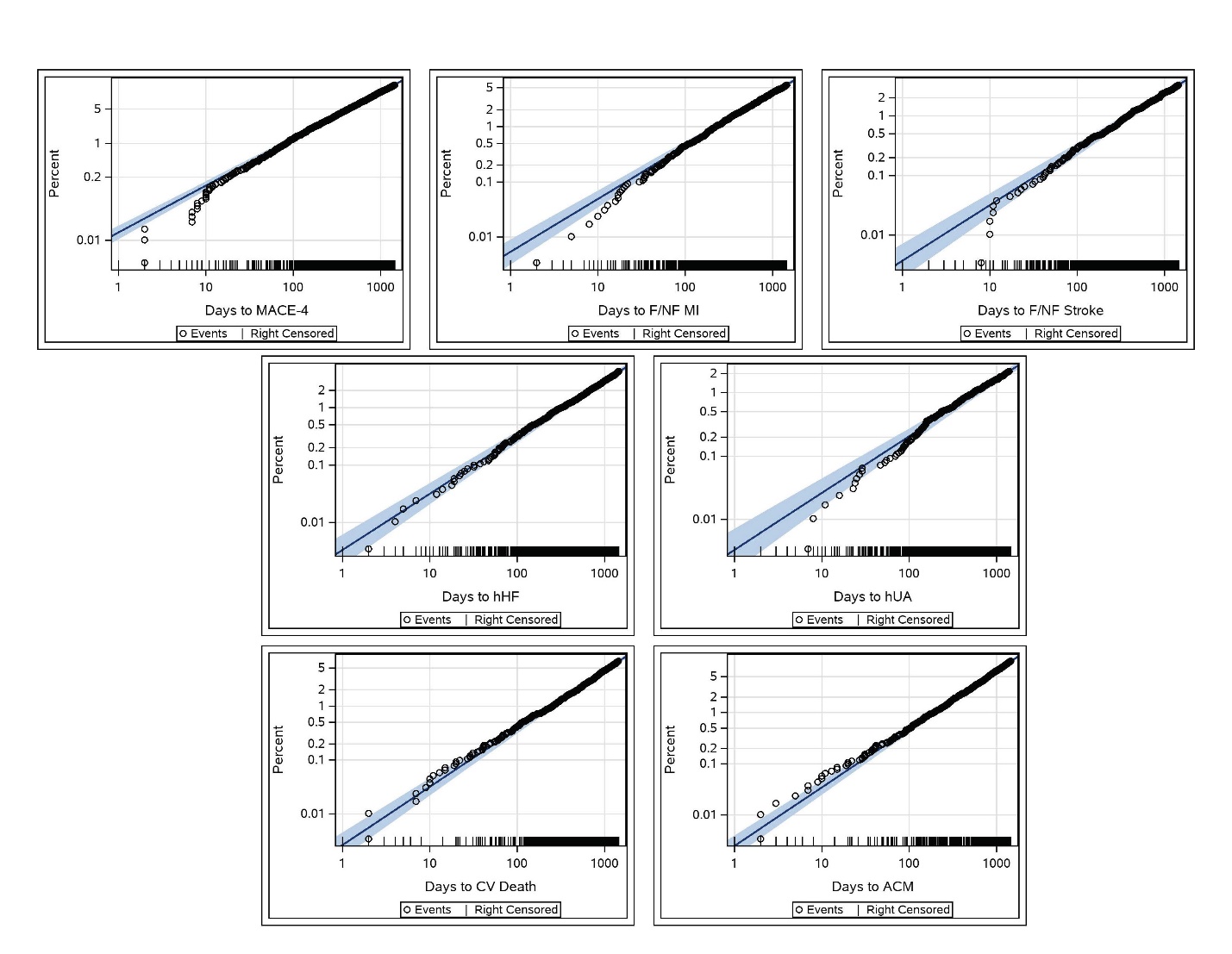 